Kullanılacak Kişisel Koruyucu Donanımlara, yapılan risk analizi ve sahada mevcut şartlara bağlı olarak İSG Birimlerince karar verilerek Şantiye Şefinin onayına sunulur. Kullanıma verilen ekipman, Kişisel Koruyucu Donanım Listesi'ne kayıt edilir. Listede bulunmayan bir Kişisel Koruyucu Donanıma ihtiyaç duyulması durumunda, Şantiye İSG Sorumlusuna bilgi verilir, ekipman listeye eklendikten sonra satın alma yapılır. Kişisel Koruyucu Donanımı kullanacak olan kişi veya ekibe, seçilen KKD denettirilir, onların görüşleri alınır. Alınan görüşlere dayanılarak Kişisel Koruyucu Donanımın alımına karar verilir. Ekipmanı kullanacak kişilere Şantiye İSG Sorumluları tarafından Kişisel Koruyucu Donanımların kullanımı konusunda uygulamalı olarak eğitim verilir. Ekipman kullanım eğitimi; ekipman değiştiğinde, hammadde değiştiğinde ve ekipmanı kullanan değiştiğinde tekrar verilir. Tüm kişisel koruyucu donanımların kendisi ek bir risk yaratmadan ilgili riski önlemeye uygun olmalıdır. Birden fazla riskin bulunduğu ve aynı anda birden fazla Kişisel Koruyucu Donanımın kullanılmasının gerektiği durumlarda, bu Kişisel Koruyucu Donanımlar bir arada kullanılmaya uyumlu olmalıdır. Kişisel Koruyucu Donanımların kullanılma süreleri, riskin derecesine, maruziyet sıklığına, işin özelliklerine ve Kişisel Koruyucu Donanımın cinsine bağlı olarak Şantiye İSG Sorumlusu tarafından belirlenir. Ergonomi ; Tüm kişisel koruyucu donanımlar, işyerinde var olan risk koşullarına, kullanan işçinin sağlık durumu ve ergonomik gereksinimlerine uygun olarak sağlanır. B) EĞİTİM VE BİLGİLENDİRME Her işveren ve alt işveren İşçisini; Kişisel Koruyucu Donanımları hangi risklere karşı kullanacağı konusunda bilgilendirir. Kişisel Koruyucu Donanımın kullanılacağı işi tanımlayan talimatta kullanılması gereken Kişisel Koruyucu Donanım belirtilir. C) HİJYEN Tek kişi tarafından kullanılması esas olan kişisel koruyucu donanımların, zorunlu hallerde birkaç kişi tarafından kullanılması halinde, bu kullanımdan dolayı sağlık ve hijyen problemi doğmaması için her türlü önlem alınır. Kişisel Koruyucu Donanımlar kullanılmak üzere bir personele verildiğinde onun hijyeninden artık bu personel sorumludur. Kişisel Koruyucu Donanımlar, şantiye deposunda özel olarak ayrılmış olan bir bölümde bulundurulur. İhtiyaç halinde depo sorumlusu ile temasa geçilir. Depo sorumlusu şantiye deposunda muhafaza edilen Kişisel Koruyucu Donanımların temizlik ve bakımlarından sorumludur. D) ŞANTİYEDE KİŞİSEL KORUYUCU DONANIM KULLANMA TALİMATI CE İŞARETİ VE SERTİFİKASYONLAR Kişisel Koruyucu Donanımlarda "CE" sertifikasyonu aranmalıdır ve ürünün üzerinde de bu işaret yazılı olarak bulunmalıdır. Gerekli teknik özellikleri taşımayan ekipmanlar hiçbir şekilde kullanılmaz.E. KİŞİSEL KORUYUCU DONANIMIN TEMİNİ VE TESLİMİ İlk defa ihtiyaç duyulan bir ekipman için Şantiye İSG Sorumlusu, Şantiye Şefiyle temasa geçer ve malzeme talebinde bulunur. Şantiye Şefi gelen talebe göre Satın Alma Prosedürü'nü uygular. Kişisel Koruyucu Donanımlar işveren tarafından çalışanlara ücretsiz verilir. KKD’lar depoda bakım onarımları ile ihtiyaç duyulan parçalarının değiştirilmesinden sonra, hijyenik şartlarda muhafaza edilerek kullanıma hazır vaziyette bulundurulur. Kişisel Koruyucu Donanımın saha şartlarında ihtiyaç duyulan bölümlere ulaşıp ulaşmadığının kontrolü Şantiye İSG Sorumlusu tarafından yapılır. Şantiyelerde İSG Sorumlusu tarafından hazırlanan Kişisel Koruyucu Donanım Zimmet ve Taahhüt Tutanağı, Kişisel Koruyucu Donanımı alan ilgili personele imza karşılığı teslim edilir. Teslim esnasında Kişisel Koruyucu Donanımın kullanım şekli ve kuralları hakkında teslim edilen personele gerekli bilgiler verilir. F) ŞANTİYELERDE KULLANILMASI ZORUNLU OLAN KİŞİSEL KORUYUCU DONANIM Alet, parça, malzeme gibi cisimlerin düşmesi muhtemel yerlerde çalışacaklara koruma başlığı (baret) verilir ve baretlerin kullanıp kullanılmadıkları sürekli denetlenir. Yüksekliği tabandan itibaren 3 metreden daha fazla olan ve düşme veya kayma tehlikesi bulunan yerlerde çalışanlarla, kiremit döşeyicilerine, oluk ve her türlü dış boya işleri yapanlara ve gırgır vinçlerini çalıştıranlara emniyet kemerleri verilir. Su veya beton içinde çalışmayı gerektiren hallerde, işçilere uygun lastik çizmeler verilir. El ve kolların korunması için kullanılacak eldivenler, işçinin ellerine ve yapacakları işe uygun olarak seçilir. Şantiyede çalışan bütün personel (Mühendis, Mimar, Tekniker, Formen, İşçi vb.) saha içerisinde çalışırken çelik burunlu iş ayakkabılarını, reflektif yelek ve baretlerini kullanırlar. Elektrikçilere verilen KKD yapılan işe ve maruz kalınan gerilim değerlerine uygun yalıtkanlığa sahip olmalıdır.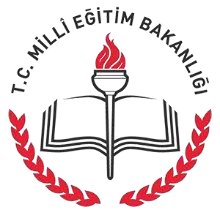 SAMSUN İL MİLLİ EĞİTİM MÜDÜRLÜĞÜ…………………………….. MüdürlüğüDoküman No	: TL-42Yayın No	: 01Yayın Tarihi  	: … / … / 201..Revizyon Tarihi	: … / … / 201..Revizyon Sayısı	: 00..Sayfa No	: 1/2Kişisel Koruyucu Donanım TalimatıDoküman No	: TL-42Yayın No	: 01Yayın Tarihi  	: … / … / 201..Revizyon Tarihi	: … / … / 201..Revizyon Sayısı	: 00..Sayfa No	: 1/2SAMSUN İL MİLLİ EĞİTİM MÜDÜRLÜĞÜ…………………………….. MüdürlüğüDoküman No	: TL-42Yayın No	: 01Yayın Tarihi  	: … / … / 201..Revizyon Tarihi	: … / … / 201..Revizyon Sayısı	: 00..Sayfa No	: 2/2Kişisel Koruyucu Donanım TalimatıDoküman No	: TL-42Yayın No	: 01Yayın Tarihi  	: … / … / 201..Revizyon Tarihi	: … / … / 201..Revizyon Sayısı	: 00..Sayfa No	: 2/2